Paskaidrojuma rakstsRēzeknes novada pašvaldības saistošajiem noteikumiem„Par Rēzeknes novada pašvaldības palīdzību dzīvokļa jautājumu risināšanā”Domes priekšsēdētāja vietniece                                                                                                      E.Pizāne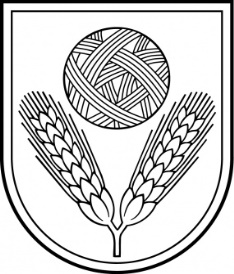 Rēzeknes novada pašvaldībaReģ.Nr.90009112679Atbrīvošanas aleja 95A,  Rēzekne,  LV – 4601,Tel. 646 22238; 646 22231,  Fax. 646 25935,E–pasts: info@rezeknesnovads.lvInformācija Internetā:  http://www.rezeknesnovads.lvPaskaidrojuma raksta sadaļasNorādāmā informācija1. Projekta nepieciešamības pamatojumsŠobrīd palīdzību dzīvokļa jautājumu risināšanā, kārtību, kādā personas reģistrējamas palīdzības reģistrā, izslēdzamas no tā, kā arī personas, kuras ir tiesīgas saņemt palīdzību dzīvokļa jautājumu risināšanā, nosaka Rēzeknes novada pašvaldības 2009.gada 1.oktobra  saistošie noteikumi Nr.7 „Par palīdzību dzīvokļa jautājumu risināšanā”, turpmāk - Saistošie noteikumi Nr.7, kuri ir spēkā no 2010.gada 22.aprīļa (publicēti Rēzeknes novada pašvaldības bezmaksas izdevumā „Rēzeknes Novada Ziņas” Nr.2 (02) 2010.gada 21.aprīlī).Savukārt, sociālo dzīvokļu un sociālo dzīvojamos māju veidošanas un finansēšanas principus, to personu loku, kuras ir tiesīgas īrēt sociālos dzīvokļus, kā arī kārtību, kādā pašvaldība sniedz sociālo palīdzību, izīrējot sociālos dzīvokļus vai sociālās dzīvojamās mājas, nosaka Rēzeknes novada pašvaldības 2009.gada 15.oktobra  saistošie noteikumi Nr.9 „Par sociālo dzīvokļu izīrēšanas kārtību”, turpmāk - Saistošie noteikumi Nr.9, kuri ir spēkā no 2010.gada 23.februāra (publicēti Rēzeknes novada pašvaldības bezmaksas izdevumā „Rēzeknes Novada Ziņas” Nr.1 (01) 2010.gada 22.februārī).Pielietojot praksē Saistošos noteikumus Nr.7 un Saistošos noteikumus Nr.9, konstatēta nepieciešamība precizēt, kādos gadījumos tiek pieņemts lēmums par atteikumu atzīt personu par tiesīgu saņemt palīdzību dzīvojamās telpas izīrēšanai, precizēt pašvaldības palīdzības reģistrus, precizēt pašvaldības reģistrā – sociālās dzīvojamās telpas izīrēšanai, reģistrējamo personu kategorijas, precizēt, kādas personas tiek reģistrētas pašvaldības reģistrā īrētās dzīvojamās telpas apmaiņai, precizēt nepieciešamos dokumentus, kas iesniedzami pašvaldībai un apliecina, ka persona ir tiesīga saņemt palīdzību, noteikt, kādas dzīvojamās telpas tiek piedāvātas īrei personām, kurām neatliekami sniedzama palīdzība, noteikt, kādas personas prioritāri nodrošināmas ar citu dzīvojamo telpu, noteikt dzīvojamo telpu īres līgumu pagarināšanas kārtību un citi jautājumi. Atbilstoši Ministru kabineta 2009.gada 3.februāra noteikumu Nr.108 “Normatīvo aktu projektu sagatavošanas noteikumi” 140. un 184.punkta prasībām, saistošo noteikumu grozījumu projektu nesagatavo, ja tā normu apjoms pārsniegtu pusi no spēkā esošo saistošo noteikumu normu apjoma. Šādā gadījumā sagatavo jaunu saistošo noteikumu projektu.Bez tam, pielietojot praksē, ir secināts, ka ir lietderīgi Saistošajos noteikumos Nr.7 un Saistošajos noteikumos Nr.9 regulētos jautājumus apvienot vienu saistošo noteikumu teksta redakcijā.Ņemot vērā minēto, nepieciešams izdot jaunus Saistošos noteikumus, kas regulētu pašlaik spēkā esošo Saistošo noteikumu Nr.7 un Saistošo noteikumu Nr.9 jautājumus. 2. Īss projekta satura izklāstsSaistošie noteikumi “Rēzeknes novada pašvaldības palīdzību dzīvokļa jautājumu risināšanā” izdoti saskaņā ar likuma "Par palīdzību dzīvokļa jautājumu risināšanā" 6.panta otro daļu, 7.panta piekto daļu, 14.panta astoto daļu, 15.pantu, 17.pantu, 21.1 panta otro daļu, 21.2 panta otro daļu, 24.panta pirmo daļu, 26.1 panta pirmo un otro daļu, 27.pantu un likuma "Par sociālajiem dzīvokļiem un sociālajām dzīvojamām mājām" 5.panta ceturto daļu, 6.pantu, 9.panta ceturto daļu, 10.panta otro daļu.Saistošie noteikumi “Rēzeknes novada pašvaldības palīdzību dzīvokļa jautājumu risināšanā” nosaka personu kategorijas, kuras ir tiesīgas saņemt pašvaldības palīdzību dzīvojamo telpu jautājumu risināšanā (turpmāk — palīdzība), pašvaldībai piederošās vai tās nomātās dzīvojamās telpas izīrēšanas kārtību, sociālā dzīvokļa izīrēšanas kārtību; palīdzības sniegšanas kārtību īrētās pašvaldībai piederošās vai tās nomātās dzīvojamās telpas apmaiņā pret citu īrējamu pašvaldībai piederošu vai tās nomātu dzīvojamo telpu, palīdzības sniegšanas kārtību speciālista nodrošināšanai ar dzīvojamo telpu, kā arī dzīvojamās telpas izīrēšanu personām vispārējā kārtībā.3. Informācija par plānoto projekta ietekmi uz pašvaldības budžetuSaistošo noteikumu projekta īstenošana neietekmē pašvaldības budžetu.Lai nodrošinātu saistošo noteikumu projekta izpildi, nav nepieciešams veidot jaunas institūcijas vai radīt jaunas darba vietas.4. Informācija par plānoto projekta ietekmi uz uzņēmējdarbības vidi pašvaldības teritorijāUzņēmējdarbības vidi pašvaldības teritorijā saistošie noteikumi neskars.5. Informācija par administratīvajām procedūrāmPersonas Saistošo noteikumu piemērošanas jautājumos var griezties Rēzeknes novada pašvaldības Sociālajā dienestā.6. Informācija par konsultācijām ar privātpersonāmSabiedrības līdzdalība Saistošo noteikumu projekta izstrādāšanā netika nodrošināta, taču tika ņemts vērā personu iesniegumos par palīdzību dzīvokļa jautājumu risināšanā norādītais, par to, ka nepieciešams pilnveidot noteikto palīdzības dzīvokļa jautājumu risināšanā saņemšanas kārtību.